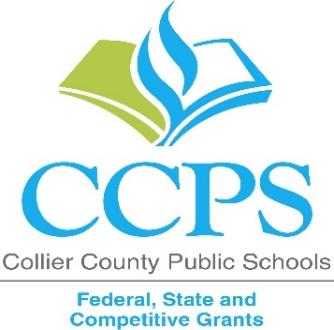 2020-2021 School Parental & Family Involvement Policy (PFEP)School: Golden Terrace ElementaryEach participating Title I public school must develop jointly with families a written school‐level Parent & Family Engagement Policy/ Plan (PFEP) that describes how the school will build family capacity [ESEA Section1116]. Please complete this form and uploaded in the ADNTITLE1SCHOOLS share drive. AssurancesPlease check all the boxesInvolvement of Parents
Describe how your school will involve the parents and families in an organized, ongoing, and timely manner, in the planning, review and improvement of Title I programs, including involvement in decision making of how funds for Title I will be used?Coordination and Integration with Other Federal ProgramsDescribe how your school will coordinate and integrate parent and family engagement programsand activities with Other Federal Programs?Describe how your school will coordinate with other programs to integrate parent and family activities that teach parents how to help their children at home?[ESEA Section 1116]Annual Parent Meeting
Describe the specific steps your school will take to conduct an annual meeting designed to inform parents and families of participating children about the school’s Title I programProvide a description of the nature of the Title I Program that will be shared with parents and families (schoolwide or targeted assistance). Provide a description of how the meeting will cover the rights of parents at the annual meeting? Flexible Parent Meetings
Describe how the school will offer a flexible number of meetings, such as meetings in the morning or evening.  How will your school provide, with Title I funds, transportation, child care or home visits, as such services relate to parent and family engagement?Building Capacity
Please describe all activities that will address the following questions; How the school will implement activities that will build the capacity for meaningful parent/family involvement? How will the school implement activities that will build relationships with the community to improve student achievement?How the school will provide materials and trainings to assist parents/families to work with their child(ren)?How the school will provide other reasonable support for parent/family engagement activities?Staff Training
Describe the professional development activities the school will provide to educate the teachers, specialized instructional support personnel, principals, other school leaders and other staff with the assistance of parents/families on:How to reach out, communicate, and work with parents/families as equal partnersThe value and utility of contributions of parents/familiesHow to implement and coordinate parent/families programs, and build ties between parents and schools Other Activities
Describe How other activities, such as the parent resource center, the school will conduct to encourage and support parents and families in more meaningful engagement in the education of their child(ren)? Communication
Describe how will your school provide timely information about the Title I programs?How will your school describe and explain the curriculum at the school, the forms of assessment used to measure student progress and the achievement levels students are expected to obtain?How, if requested by parents, will your school provide opportunities for regular meetings to formulate suggestions and to participate, as appropriate, in decisions relating to the education of their child(ren)?How will your school submit parents/families comments if the schoolwide plan is not satisfactory to them?Accessibility
Describe how your school offers parent/family engagement activities for all parents/families? (Including parents with limited English proficiency, disabilities, and migratory children). Describe how your school will shared information related to school and parent/family programs, meetings, school reports, and other activities in an understandable, uniform format, and in languages that the parents/families can understand?Discretionary Activities
Describe  if the school provides Any activities that are not required, but will be paid for through Title I, Part A funding (for example, home visits, transportation for meetings, activities related to parent/family engagement, etc.) Barriers
Describe the barriers that hindered participation by parents during the previous school year.  Include the steps the school will take during the upcoming school year to overcome the barriers (with particular attention paid to parents/families who are disabled, have limited English proficiency, and parents/families of migratory children)?Upload Evidence of Input from Parents on the development of the PFEPUpload a copy of SAC minutes that include statement that parents were given the opportunity to discuss and provide input on the FY21 Parent Involvement Policy (PFEP) prior to approval.  Please upload document in your school FY21 Title I Documentation folder in the ADNTITLE1SCHOOLS drive.  Link Upload Evidence of Parent Involvement in Development of Parent-School Compact
Provide copy of SAC minutes that include statement that parents were given the opportunity to discuss and provide input on the FY21 Parent –School Compact prior to approval. Please upload document in your school FY21 Title I Documentation folder in the ADNTITLE1SCHOOLS drive.  LinkEvaluation of the previous year's Parent and Family Engagement PlanReview your FY20 School Parent and Family Engagement Policy (PFEP) and complete the sections below.  Building Capacity Summary
Provide a summary of activities provided during the 2019-2020 school year that were designed to build the capacity of parents to help their children. Include participation data on the Title I annual meeting, Parent Institute workshops and any other parent workshops. If activity was not completed, provide an explanation in the space below.Staff Training SummaryProvide a summary of the professional development activities provided by the school during the 2019-2020  school year to educate staff on the value and utility of contributions of parents; how to reach out to, communicate with, and work with parents as equal partners; the implementation and coordination of parent programs; and how to build ties between parents and the school.Review your FY20 School Parent and Family Engagement Policy (PFEP) Barriers Section.To what extent did your site implement the steps described in your PFEP?  How will Title I Parent and Family Engagement (PFE) funds be used to address the barriers that persist?Involve the parents of children served in Title I, Part A in decisions about how Title I, Part A funds are spent?The school will be governed by the statutory definition of parental involvement, and will carry out programs, activities, and procedures in accordance with the definition outlined in Section 8101 of ESEAJointly develop/revise with families the school parental involvement policy and distribute it to parents of participating children and make available the parental involvement plan to the local communityInvolve parents and families, in an organized, ongoing, and timely way, in the planning, review, and improvement of programs under this part, including the planning, review, and improvement of the school parental involvement policy and the joint development of the schoolwide program plan Use the findings of the parental involvement policy review to design strategies for more effective parental involvement, and to revise, if necessary, the school’s parental involvement policy Provide each family timely notice information regarding their right to request information on the professional qualifications of the student's classroom teachers and paraprofessionalsProvide each family with timely notice when their child has been assigned or has been taught for four (4) or more consecutive weeks by a teacher who is out of fieldProvide to each family an individual student report about the performance of their child on the state assessment in at least mathematics, language arts, and reading [ESEA Section1116]Principal SignatureDate SignedSAC meetings will be held to work collaboratively with parents in order to gather timely input for improving and enhancing school programs to benefit students. The Parent Involvement Policy summary will be reviewed at SAC meetings, translated into three languages and disseminated to parents in student backpacks. Additional copies of the complete PI policy will be housed in the administrative office of Golden Terrace for review as requested by the public.Workshops will be provided by the District Title I office on a variety of topics selected specifically for the parents of Golden Terrace.  These workshops will be paired with activities for parents and students already scheduled to increase participation.Administration and Coaches will organize Family Nights for each subject area (Reading, Writing, Math and Science) which will focus on grade specific standards and involve hands on activities for students and parents. In addition, morning events will be held on a monthly basis that integrate ELA, Math, Science and Technology to assist parents in how to help their students at homeAnnual Title I meeting to be held in September along with Curriculum Night.  Flyers will be sent home to parents in three languages informing them of the Annual Meeting.  In addition, reminders will be made by using the Parent Link telephone messaging system.  Twitter and Facebook will also be used to disseminate the information. The day of the meeting information is presented and distributed to all parents. Translations and Childcare are available during the meeting.  Sign-in sheets are kept for documentation purposes.  The presentation will explain the school wide Title I Program and how the Title I Funds are being used for the school year, including additional Title I personnel.   It will also feature a presentation about the previous year academic progress and school wide goals for the current year.A Power Point presentation will be presented that includes a review of the school SIP goals, AYP, school choice and information about parents’ rights.  Parent meetings will be held at a variety of times such as in the morning, after school, and during the evening providing parents the opportunity to attend at their convenience.Home visits, conducted by the administration team and/or teachers, will occur as needed in order to connect with families. All Title I staff will be utilized to encourage family engagement and increase communication between the school and home.Content and Type of ActivityTimelineStudent Led ConferencingTwice per yearFamily Nights – Make and TakeTwo times per yearCurriculum Integration Morning Activities4 times per yearAnnual Title I Meeting & Curriculum NightSeptemberVolunteer Round-up BreakfastJanuaryParent and Family Engagement Power Point Presentation will be provided to all instructional staff and administrators prior to the school year start.  Guidance Counselor, ELL Teachers, and other Title I staff will monitor parent involvement and encourage staff to build ties with parents and families through the Leader in Me activities. Tutors and Assistants will support parents and families by translating, arranging childcare, and contacting parents so they can attend meetings, etc. Through the Leader in Me, staff and students will help parents stay informed and become involved by providing access to resources, computers, and books located in the Parent Resource Room. The Annual Title I meeting will be held in September in order to deliver information to parents about Title I programs and budget being implemented.Curriculum Night will be held in September.  Teachers, through a team grade level Power Point presentation, will explain the grade level curriculum, expected achievement levels, assessments, and Leader in Me as it pertains to their grade level.Open agenda items are always welcome at our SAC meetings and PTO meetings.  In addition, parents may bring suggestions to any of our staff members for further review by Administrators.  Suggestions and input will always be accepted at our Family events. Parents and family comments about the schoolwide plan will be shared at SAC meetings.  Administrators will work with parents through regularly scheduled meetings to ensure that an acceptable schoolwide plan is developed.  Parent surveys will be conducted throughout the year for additional input. The school calendar will be sent home monthly in three languages to notify parents of upcoming events and programs, as well as opportunities to further develop strategies to support children at home.  The school is ADA accessible and parents with disabilities will be provided the necessary resources to access the information as needed.Written and verbal communication with parents is available in three languages.  School personnel are available during meetings and activities to translate to parents in Spanish and Creole.Several parent workshops are held at various times of the day to provide parents with ways to engage with their students in all subject areas to improve student performance.  As part of the Leader in Me, students and Staff will host a Leadership Day for parents/families in the Spring.Barrier (Including the Specific Subgroup)Steps the School will Take to OvercomeParent participation at evening meetings decreased due to childcare concerns and communication barriers with our Hispanic population.Administration will secure childcare for meetings and activities and provide reminders to parents of this availability to overcome any barriers to attending.Upload FY21 Parent-School Compact
Upload an electronic version of the FY21 Parent-School Compact. Please upload document in your school FY21 Title I Documentation folder in the ADNTITLE1SCHOOLS drive.  LinkContent and Type of ActivityNumber of ActivitiesNumber of ParticipantsHow did this activity built parent and family capacity to improve student achievement? If not completed, provide rationale.Annual Title I MeetingSchool Data & Goal Setting Workshop19Parents were informed of our Title I program including how funds are spent.  Input and feedback on Title I programs were encouraged to collaboratively increase student achievement. This event helped parents to understand our school’s current progress and goals for the year.  Student were then able to make their personal goals aligned with school goals.Student Led Conferencing1194Students shared their own goals and progress data with their parents.  This helps students focus on areas of strengths and areas for improvement to reach their own personal goals.Family Nights - Make and Take2119Activities were provided to demonstrate to parents how they can get involved in academic games and activities at home with their children.  This involvement leads to overall increase in student achievementCurriculum Integration Morning Activities4143Activities were provided to demonstrate to parents how they can get involved in academic games and activities at home with their children.  This involvement leads to overall increase in student achievementVolunteer Round-up Breakfast112Parent involvement throughout the year was increased due to the Volunteer Round-Up at the beginning of the year.Content and Type of ActivityNumber of ActivitiesNumber of ParticipantsHow did this activity built parent and family capacity to improve student achievement? If not completed, provide rationaleParent and Family Engagement and Empowerment Presentation168Staff will have a better understanding of the importance and methods of engaging parents/families as partners in students’ education. Effective two-way communication and positive home/school connections will lead to student achievement.Barrier (Including the Specific Subgroup)Steps the School took to OvercomeImplementation (Full, Partial, Not Yet)Implementation (Full, Partial, Not Yet)Parent participation at evening meetings decreased due to childcare concerns and communication barriers with our Hispanic population.Administration will secure childcare for meetings and activities and provide reminders to parents of this availability to overcome any barriers to attending.PartialFunds will be allocated for translations and childcare at Parent Workshops and meetings. Parent Involvement at Family Events decreased for all sub-groups as the year progressed.Communication will be increased to notify parents of upcoming events.  PartialFunds will be allocated for translations and printing of flyers to keep parents informed of Family Events. 